VOCA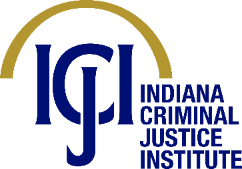 MATCH WAIVER REQUESTGrant Number: Name of Agency: Date: 			Name:Amount of Grant Funds Requested: Amount of Match Required (20%): Amount of Match Requested: Match Percentage Requested:Brief Summary of VOCA project and services provided:Provide justification for match waiver including practical or logistical obstacles to providing match including local resource constraints:If received VOCA previously, how was match met and how has circumstance changed that this match source is now not available?How would a denial of the match waiver request impact this VOCA project?Any additional information that will assist CJI in reviewing the request?